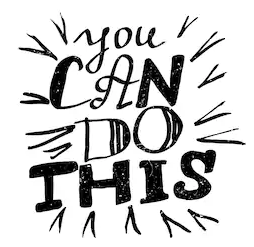                                      Pay attention with the power point and answer the following questions.Topic: possessive adjectives¿Cuál de los enunciados está correcto?a) This is her apple- He has an appleb) This is his apple – He has an applec) This is their apple – He has an apple ¿Qué me indican los adjetivos posesivos?a) me indican el tiempo verbalb) me indican quienes realizan la acciónc) me indican posesión   ¿Qué me indican los “personal pronouns”?a) me indican posesión b) me indican el tiempo verbalc) me indican quien realiza la acción